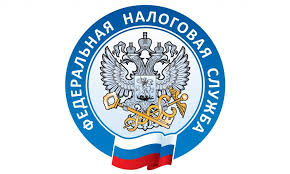 Получение ИНН через МФЦ станет быстрееПолучить ИНН в МФЦ можно будет быстрее. Оптимизировать срок предоставления услуги удалось благодаря сокращению бумажного документооборота между Налоговой службой и офисом «Мои документы».
         Сейчас срок выдачи ИНН через МФЦ составляет до 10 дней. Благодаря нововведению  он сократится и будет занимать от одного до трех дней.
